(เซฟไฟล์แบบฟอร์มนี้ได้จาก www. phraelocal.go.th กลุ่มงานส่งเสริมและพัฒนาท้องถิ่น)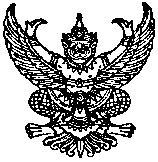 ส่วนราชการ     สำนักงานส่งเสริมการปกครองท้องถิ่นอำเภอ..............................  โทร. .........................................ที่  พร ..............................                                 วันที่         เมษายน  2560เรื่อง   ส่งรายงานผลการดำเนินการป้องกันและลดอุบัติเหตุทางถนนช่วงเทศกาลสงกรานต์ ปี 2560เรียน	ท้องถิ่นจังหวัดแพร่	พร้อมนี้ สำนักงานส่งเสริมการปกครองท้องถิ่นอำเภอ..............  ขอรายงานผลการดำเนินการป้องกันและลดอุบัติเหตุทางถนนช่วงเทศกาลสงกรานต์  ปี 2560  ขององค์กรปกครองส่วนท้องถิ่นในภาพรวมของอำเภอโดยมีองค์กรปกครองส่วนท้องถิ่นในพื้นที่ร่วมดำเนินการ  จำนวน  ...............  แห่ง  ดังนี้๑. การตรวจสอบคุณภาพ     ๑.๑ จัดทำป้ายจำกัดความเร็วในชุมชน	จำนวน   .........  แห่ง      เป็นเงิน   .....................  บาท               ๑.2 ปรับปรุง/ ซ่อมแซมผิวจราจร	จำนวน   .........  แห่ง      เป็นเงิน   .....................  บาท                        ๑.3 ติดตั้ง/ ซ่อมแซมสัญญาณไฟจราจร	จำนวน   .........  แห่ง      เป็นเงิน   .....................  บาท               ๑.4 ติดตั้ง/ ซ่อมแซมไฟฟ้าแสงสว่าง	จำนวน   .........  แห่ง      เป็นเงิน   .....................  บาท    ๑.5 ติดตั้ง/ ซ่อมแซมป้ายเครื่องหมายจราจร  จำนวน   .........  แห่ง   เป็นเงิน   .....................  บาท    1.6 จัดทำและติดตั้งป้ายแนะนำเส้นทาง     จำนวน   .........  แห่ง      เป็นเงิน   .....................  บาท	๑.7 จัดทำป้ายเตือน สัญญาณไฟกระพริบ	จำนวน   .........  แห่ง      เป็นเงิน   .....................  บาทหรือเนินลูกระนาด    ๑.8 จัดทำราวกันอันตราย	                จำนวน   .........  แห่ง      เป็นเงิน   .....................  บาท    ๑.9 จัดทำทางเท้า ทางม้าลาย สะพานลอย จำนวน   .........  แห่ง      เป็นเงิน   .....................  บาท    ๑.10 จัดทำเส้นทางจักรยาน	                จำนวน   .........  แห่ง      เป็นเงิน   .....................  บาท๑.11 การปรับปรุงภูมิทัศน์บริเวณข้างทาง	 จำนวน   .........  แห่ง      เป็นเงิน  .....................  บาท๑.12 ขอความร่วมมือผู้รับเหมาเร่งดำเนินการ                               จำนวน  ......................  แห่ง   หรือหยุดดำเนินการในช่วงเทศกาลสงกรานต์๒. การป้องปรามผู้กระทำผิดกฎหมายจราจร๒.๑ 	อปท. ตั้ง “ด่านชุมชน”  เพื่อดูแลสอดส่อง	      จำนวน   ................. แห่งหรือป้องปรามผู้ที่มีพฤติกรรมเสี่ยงต่อการเกิดอุบัติเหตุ		๒.๒ ประชาชนในชุมชนเข้ามามีส่วนร่วมในการดำเนินการ	      จำนวน   .................  คนตั้ง  “ด่านชุมชน”  	    ๒.๓ จัดเวทีประชาคมให้ประชาชนมีส่วนร่วมในการตรวจสอบเส้นทาง	จำนวน  ................. แห่ง           และร่วมกันกำหนดกติกาหรือธรรมนูญหมู่บ้าน/ชุมชน๒.๔ ประชาชนในชุมชนเข้ามามีส่วนร่วมในการตรวจสอบเส้นทาง	      จำนวน   .................  คน       และร่วมกันกำหนดกติกาหรือธรรมนูญหมู่บ้าน/ชุมชน- 2 -๒.๕	อปท. จัดฝึกอบรมหน่วยกู้ชีพกู้ภัยอย่างสม่ำเสมอ	    จำนวน  ...................  แห่ง๒.6	อปท. จัดพื้นที่เฉพาะ ( Zoning )  สำหรับเล่นน้ำสงกรานต์	    จำนวน  ...................  แห่ง๒.7 อปท. สนับสนุนหน่วยงานและผู้ปฏิบัติหน้าที่ในการตั้งจุดตรวจ/ ด่านตรวจร่วม ดังนี้๒.7.๑ สนับสนุนบุคลากร	- ข้าราชการและพนักงานส่วนท้องถิ่น		     จำนวน  ...................  คน 		- อาสาสมัคร 					           จำนวน  ..................  คน ๒.7.๒ สนับสนุนงบประมาณ และวัสดุอุปกรณ์	- งบประมาณ	จำนวน ................... บาท	- ยานพาหนะ	จำนวน  ..................  คัน		- ชุดปฐมพยาบาล	จำนวน  ..................  ชุด		- อุปกรณ์ช่วยชีวิต	จำนวน  ..................  ชุด/ ชิ้น	- อุปกรณ์สื่อสาร	จำนวน  ..................  ชุด/ เครื่อง	- ไฟสัญญาณไฟวาบ	จำนวน  ................... ดวง- กรวยแบ่งช่องจราจร	จำนวน  ...................  อัน- แผงเหล็ก	จำนวน  ...................  แผง- อื่นๆ (ระบุชื่อ เช่น โต๊ะ เก้าอี้ เต้นท์)    โต๊ะ               จำนวน   .................... ตัว                                                     เก้าอี้             จำนวน   .................... ตัว                                                     เต้นท์             จำนวน   ...................  หลัง๓. การรณรงค์ปลูกจิตสำนึกของประชาชนอปท. มีการประชาสัมพันธ์ผ่านหอกระจายข่าวและสื่อต่างๆ ในการป้องกันและลดอุบัติเหตุทางถนนระหว่างวันที่ 11 – 17  เมษายน  2560  ทั้งหมด  .............................  ครั้ง  แยกเป็น ๓.๑	ให้ความรู้เกี่ยวกับการปฏิบัติตามกฎจราจรที่ถูกต้อง                 จำนวน  ....................   ครั้ง       เช่น  ประชาสัมพันธ์ผ่านหอกระจายข่าวหรือวิทยุชุมชน               ๓.๒	ขอความร่วมมืองดจำหน่ายเครื่องดื่มแอลกอฮอล์		       จำนวน  .....................  ครั้งบริเวณข้างทางหรือในสถานีบริการน้ำมันเชื้อเพลิง               ๓.3	ประชาสัมพันธ์และณรงค์ให้ประชาชนสวมหมวกนิรภัย              จำนวน  ......................  ครั้งตามโครงการปีแห่งการรณรงค์ส่งเสริมการสวมหมวกนิรภัย 100  เปอร์เซ็นต์๓.๔ ห้ามเผาขยะ เศษวัชพืช สิ่งปฏิกูลริมข้างทาง	      จำนวน  ......................  ครั้ง	และดูแลระมัดระวังสัตว์เลี้ยงมิให้ออกมาสู่ท้องถนน	๓.5 รณรงค์ประชาสัมพันธ์ให้ประชาชนเล่นน้ำสงกรานต์	      จำนวน   ………………….   ครั้ง       ตามขนบธรรมเนียมประเพณีอันดีงาม๓.6	อื่นๆ (ประชาสัมพันธ์กฎหมู่บ้าน/ชุมชน ฯ)			       จำนวน  .....................  ครั้งจึงเรียนมาเพื่อโปรดทราบ     (                                )                                               ท้องถิ่นอำเภอ ................................................................................